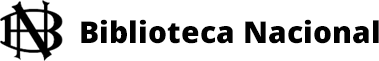 ANEXO V ÁREAS PRIORITÁRIAS200 anos da Independência do BrasilEstudos relacionados à memória da Independência do Brasil a partir de suas fontes históricas; análises sobre a historiografia do processo de construção do estado brasileiro; reflexões comparativas e percepções acerca do processo de Independência; os eventos e a importância das comemorações dos Cinquentenário, Centenário e Sesquicentenário da Independência para a memória e identidade cultural do Brasil.Livro, leitura e bibliotecasHistória das bibliotecas e dos processos biblioteconômicos (classificação, organização, bibliografia etc.); evolução e transformação das bibliotecas no Brasil; história das publicações, o Instituto Nacional do Livro e o campo editorial brasileiro; coleções e colecionismo; estudos sobre recepção e circulação de textos (o papel de mediadores culturais e intelectuais); o livro como artefato (impressão, composição, tipos, encadernação, iconografia, capas etc.) e marcas de proveniência (ex-libris, dedicatórias, marginalia etc.)Letras ClássicasEstudos sobre datação, localização, edição e estabelecimento de autenticidade e formato original de textos gregos e latinos; estudos sobre a constituição e a difusão da língua portuguesa e da literatura brasileira à partir dos textos clássicos; língua e literatura clássica no acervo da Biblioteca Nacional; história da ciência e as letras clássicas; tradução de textos científicos antigos ou produzidas em grego e latim.